Table of ContentsPageForeword	iiiCommittee Members	vPast Chairmen of the Committee	viTable of Acronyms	vii2019 Amendments	xix2019 Editorial Changes	xxiIntroduction	1Source.	1Purpose.	1Amendments	1Revisions to the Handbook	2Annotation	2Effective Enforcement Dates of Regulations	2Section References	2The International System of Units	2“Mass” and “Weight.”	3Use of the Terms “Mass” and “Weight.”	3Chapter 1. General Information	5Scope	5When and Where to Use Package Checking Procedures	5Point-of-Pack	5Wholesale	5Retail	5Selecting a Product for Testing	6Package Requirements	6Inspection Lot	6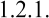 Average Requirement	7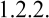 Individual Package Requirement	7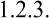 Maximum Allowable Variation	7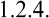 Exceptions to the Average and Individual Package Requirements	7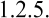 Deviations Caused by Moisture Loss or Gain	8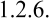 1.2.6.1.	Applying a Moisture Allowance	8Sampling Plans	9Audit Tests	9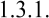 Other Regulatory Agencies Responsible for Package Regulations and Applicable  Requirements	10Net Quantity of Contents Requirements for Pesticides Labeled with Minimum Net Quantity of Contents Declarations	10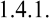 Assistance in Testing Operations	11Health and Safety	11Good Measurement Practices	11Traceability Requirements for Measurement Standards and Test Equipment	11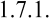 Certification Requirements for Standards and Test Equipment	11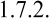 Chapter 2. Test Procedures for Packages Labeled by Weight –  Gravimetric Testing	13Scope	13Measurement Standards and Test Equipment	13Scale Requirements	13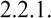 Scale Accuracy	13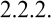 Scale Tolerance	14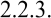 Scale Verification	15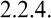 Increasing-Load Test	16Decreasing-Load Test	16Shift Test	16Return to Zero	17Other Test Equipment Requirements	17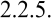 Basic Test Procedure for Gravimetric Testing of Net Weight	17Define the Inspection Lot	18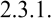 Select Sampling Plans	18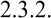 Record Inspection Data	18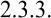 2.3.3.1.	Procedure for Recording Data	19Random Sample Selection	20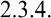 Procedures for Determining Tare	20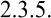 Used Dry Tare	21Unused Dry Tare	21Wet Tare	21Determination of Tare Sample and Average Tare Weight	21Unused Dry Tare	23Special Procedures for Determining Tare	23Aerosols and Other Pre-Pressurized Containers	23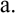 Vacuum Packed Coffee	23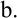 Determine Nominal Gross Weight and Package Error	24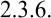 Determine Nominal Gross Weight	24Determine Package Error	24Compute Total Package Error	25Evaluate for Compliance	25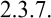 Maximum Allowable Variation (MAV) Requirement	25Average Requirement	25Moisture Allowances	26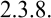 Applying Moisture Loss before Determining Package Errors	26Applying Moisture Allowance after Determining Package Errors	29Moisture Allowance Gray Area	30Borax	31Test Equipment	31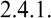 Test Procedure.	31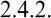 Determination of Drained Weight	33Test Equipment	33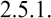 Test Procedure.	33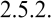 Net Weight of Encased-in-Ice and Ice Glazed Products	34Net Weight of Encased-in-Ice and Frozen Block Product	34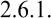 Test Equipment	34Test Procedure for Encased-in-Ice Product Only	35Net Weight of Ice Glazed Seafood, Meat, Poultry or Similar Products	36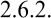 Test Equipment	36Test Procedures for Ice Glazed Product Only	36Evaluation of Results	37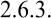 Determining the Net Weight and Percentage of Purge in Packages of Fresh and Frozen Chitterlings	37Test Equipment	37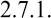 Test Procedure for Net Weight and Purge Determination for Fresh and Frozen Chitterlings.	38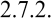 Net Weight and Purge Determinations	39Test Procedure for Determining the Net Weight and Purge from Fresh and Frozen Chitterlings	39Evaluations of Results – Compliance Determinations	41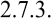 Individual Package Requirement	41Average Error Requirement	42Chapter 3. Test Procedures – For Packages Labeled by Volume	45Scope	45Test Methods	45Gravimetric Test Procedure for Non-Viscous Liquids	46Test Equipment	46Test Procedure.	47Evaluation of Results	49Volumetric Test Procedure for Non-Viscous Liquids	49Test Equipment	49Test Procedure.	50Evaluation of Results	50Volumetric Test Procedures for Viscous Fluids – Headspace	50Test Equipment	51Test Procedures	51Test Procedure for Testing Oils, Syrups, and other Viscous Liquids with a Smooth and Level Surface	51Test Procedure for Testing Mayonnaise, Salad Dressing, and Water Immiscible Products with no Smooth and Level Surface	52Evaluation of Results	53Goods Labeled by Capacity – Volumetric Test Procedure	53Test Equipment	53Test Procedure.	53Evaluation of Results	54Pressed and Blown Glass Tumblers and Stemware	54Test Equipment	54Test Procedure.	54Evaluation of Results	55Volumetric Test Procedure for Paint, Varnish, and Lacquers – Non-Aerosol	55Test Equipment	55Test Procedures	56Plant Audit Test Procedure	56Compliance Test Procedure	57Evaluation of Results	59Testing Viscous Materials – Such As Caulking Compounds and Pastes	59Test Equipment	59Test Procedure.	60Evaluation of Results	61Peat Moss	61Dimensional Test Procedure for Compressed Quantity	61Test Equipment	61Test Procedure	62Uncompressed Volume Packages	66Test Equipment	66Test Procedure	67Evaluation of Results	67Mulch and Soils Labeled by Volume	67Test Equipment	67Test Procedure.	69Evaluation of Results	69Ice Cream Novelties	70Test Equipment	70Test Procedure.	71Evaluation of Results	74Fresh Oysters Labeled by Volume	74Test Equipment	74Test Procedure.	75Evaluation of Results	76Determining the Net Contents of Compressed Gas in Cylinders.	76Test Equipment	77Test Procedures	78Test Procedure for Cylinders Labeled by Weight	78Test Procedure for Cylinders Labeled by Volume	79Evaluation of Results	79Firewood – Volumetric Test Procedure for Packaged Firewood with a Labeled Volume of113 L [4 ft3] or Less and Stacked Firewood Sold by the Cord or Fractions of a Cord.	79Test Equipment	80Test Procedure.	81Boxed Firewood	84Stacked Firewood	87Bundled and Bagged Firewood	91Field Audit Procedure – Bundled and Bagged Firewood	91Test Procedure - Bundled and Bagged Firewood	93Evaluation of Results	96Test Procedure for Verifying the Useable Volume Declaration on Packages of Animal Bedding................................................................................................................................................. 96Test Equipment	96Test Procedure.	100Evaluation of the Test Results and Determination of Pass or Fail	110Chapter 4. Test Procedures – Packages Labeled by Count, Linear Measure, Area, Thickness, and Combinations of Quantities	113Scope	113Packages Labeled by Count	113Packages Labeled with 50 Items or Fewer	113Test Equipment	113Test Procedure	113Evaluation of Results	113Packages Labeled by Count of More than 50 Items	114Test Equipment	114Test Procedures.	115Audit Procedure	115Violation Procedure	116Evaluation of Results	118Paper Plates and Sanitary Paper Products	118Test Equipment	118Test Procedure.	119Evaluation of Results	119Special Test Requirements for Packages Labeled by Linear or Square Measure (Area)	120Polyethylene Sheeting, Bags, and Liners	120Test Equipment	120Test Procedure.	121Test Procedure for Polyethylene Sheeting	121Test Procedure for Polyethylene Bags and Liners	124Evaluation of Results	127Individual Thickness	127Average Thickness	127Packages Labeled by Linear or Square (Area) Measure	127Test Equipment	127Test Procedure.	128Evaluation of Results	130Baler Twine – Test Procedure for Length	130Test Equipment	130Test Procedure.	130Evaluation of Results	131Procedure for Checking the Area Measurement of Chamois	132Graph Paper Audit Procedure	132Test Equipment	132Test Procedure	132Gravimetric Test Procedure for Area Measurement	133Test Equipment	133Test Procedure	134Evaluation of Results	134Procedure for Checking the Contents of Specific Agriculture Seed Packages Labeled by Count............................................................................................................................................... 135Test Equipment	135Test Procedure.	135Evaluation of Results	137Structural Plywood and Wood-Based Structural Panels	1374.10.1	Test Equipment	137Test Procedure.	137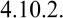 Labeling and Other Requirements for Structural Plywood and Wood-based Structural Panels	139Moisture Shrinkage Allwance for Structural Plywood and Wood-based Structural Panels	140Evaluation of Results	142Softwood Lumber	143Test Equipment	143Test Procedure.	143Shrinkage Allowance	145Evaluation of Results	147Appendix A. Tables	149Table 1-1.  Agencies Responsible for Package Regulations and Applicable Requirements	149Table 2-1.  Sampling Plans for Category A.	151Table 2-2.  Sampling Plans for Category B	151Table 2-3.  Category A	152Table 2-4.  Category B	155Table 2-5.  Maximum Allowable Variations (MAVs) for Packages Labeled by Weight	156Table 2-6. Maximum Allowable Variations (MAVs) for Packages Labeled by  Liquid and Dry Volume	158Table 2-7.  Maximum Allowable Variations (MAVs) for Packages Labeled by Count	161Table 2-8.  Maximum Allowable Variations (MAVs) for Packages  Labeled by Length, Width, or Area	162Table 2-9.  U.S. Department of Agriculture, Meat, Poultry, and Siluriformes Groups and Lower  Limits for Individual Packages (Maximum Allowable Variations [MAVs])	163Table 2-10. Exceptions to the Maximum Allowable Variations (MAVs) for Textiles, Polyethylene Sheeting and Film, Mulch and Soil Labeled by Volume, Packaged Firewood and Stove Wood Labeled by Volume, and Packages Labeled by Count with 50 Items orFewer, and Specific Agricultural Seeds Labeled by Count.	164Table 2-11. Sampling Plans and Accuracy Requirements for Packages Labeled by Low Count (50 or Fewer) and Packages Given Tolerances (Glass and Stemware)	166Appendix B.  Random Number Tables	167TABLE 1 – RANDOM DIGITS	169TABLE 2 – RANDOM DIGITS	170TABLE 3 – RANDOM DIGITS	171TABLE 4 – RANDOM DIGITS	172TABLE 5 – RANDOM DIGITS	173TABLE 6 – RANDOM DIGITS	174TABLE 7 – RANDOM DIGITS	175Appendix C.  Model Inspection Report Forms	177Random Package Report	179Random Package Report – Example	180Standard Package Report	181Standard Package Report – Example	182Standard Package Report – Animal Bedding	183Measurement Grid and Package Error Worksheet for Cylindrical and Square or Rectangular Test Measures	184Ice Glazed Package Worksheet	185Ice Glazed Package Worksheet – Example	186Ice Glazed Package Report	187Ice Glazed Package Report – Example	188Determining the Free Liquid and Net Volume of Oysters Worksheet	189Determining the Free Liquid and Net Volume  of Oysters Worksheet – Example	190Chitterlings Worksheet – Category A	191Chitterlings Worksheet – Category A – Example	192Chitterlings Worksheet – Category B	193Chitterlings Worksheet – Category B – Example	194Peat Moss Labeled by Volume Package Worksheet – Dimensional Procedure	195Borax Audit Worksheet	196Softwood Lumber Worksheet	197Softwood Lumber Worksheet	199Structural Plywood Sheets and Wood-Based Structural Panels Worksheet	201Structural Plywood Sheets and Wood-Based Structural Panels Worksheet	203Appendix D.  AOSA Rules for Testing Seeds	205AOSA Rules for Testing Seeds – Section 2:  Preparation of Working Samples	205AOSA Rules for Testing Seeds – Section 12: Mechanical Seed Count	209Volume 1.  Principles and Procedures	209Appendix E.  General Tables of Units of Measurement	211Section 1.  Tables of Metric Units of Measurement	211Units of Length	211Units of Area	212Units of Liquid Volume	212Units of Volume	212Units of Mass	213Section 2.  Tables of U.S. Units of Measurement	213Units of Length	213Units of Area	213Units of Volume3	214Gunter’s or Surveyors Chain Units of Measurement	214Units of Liquid Volume	214Apothecaries Units of Liquid Volume	214Units of Dry Volume	215Avoirdupois Units of Mass	215Troy Units of Mass	216Apothecaries Units of Mass	216Section 3.  Notes on British Units of Measurement	217Section 4.  Tables of Units of Measurement	218Units of Length – International Measure	219Units of Length – Thickness Measurement	219Units of Length – Survey Measure	220Units of Area – International Measure	221Units of Area – Survey Measure	222Units of Volume	223Units of Capacity or Volume – Dry Volume Measure	224Units of Capacity or Volume – Liquid Volume Measure	225Units of Mass Not Less Than Avoirdupois Ounces	226Units of Mass Not Greater Than Pounds and Kilograms	227Units of Pressure	229Conversion Equations for Units of Temperature	229Section 5.  Tables of Equivalents	230Units of Length	230Units of Area	231Units of Capacity or Volume	232Units of Mass	234Appendix F. Glossary	236Index	243References	249THIS PAGE INTENTIONALLY LEFT BLANK